٤٥- ای ورقه مؤمنهحضرت عبدالبهاءاصلی فارسی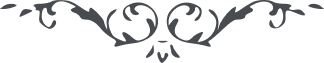 ٤٥- ای ورقه مؤمنه ای ورقه مؤمنه، از فضل بی‌منتها آنچه خواهی بخواه ولی اگر از اين عبد شنوی جز وصول بملکوت ابهی  مخواه و بجز فيوضات جمال بها روحی لاحبّائه الفدا مجو هذا وصيّة منّی لک. 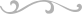 